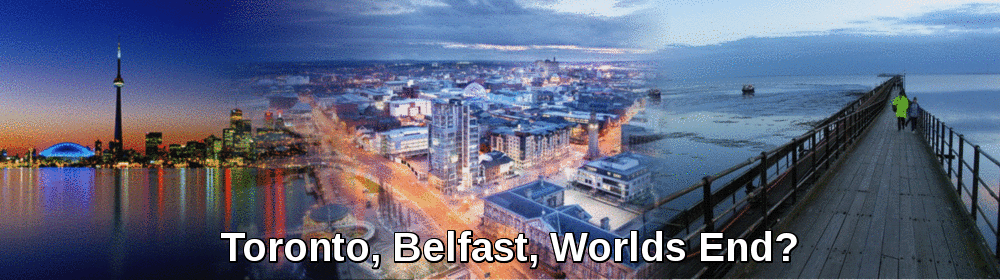 Our Dinner Speakers for January 2014
Bill and Nola Hoggard
'From Toronto to Belfast to Southend'
Bill and Nola had their lives completely turned upside down when they visited the Airport Church in Toronto, Canada, where they found a supernatural power that changed their lives. After this in 2008 they felt God challenge them to give up their comfortable careers, sell their home and go to Bible College in Belfast, Northern Ireland. Here they pastored a church for two years before returning to England in October last year to lead Southend Evangelical Church. 

Their ministry is perhaps best described as one of transformation as they share how you can be empowered with God’s Spirit to fulfil your God-given destiny in the world today.

Sound interesting? Come and find out more at our January Dinner.
7:30 p.m. Monday January 27th 2014
The Skylark Hotel, Aviation Way, Southend-On-Sea, Essex, SS2 6UN 

BUFFET MEAL WITH COFFEE/TEA only £12.00
There are a number of meal options. Please let us know when booking if you have any special dietary requirements

To book just go to the website  
http://fgb-southend.weebly.com/booking.html
or ring
Ring Reg Smith on 01702 544468 
Colin Bass on  07958 766553

The dress code is very informal. 
All our dinners are open to the general public both men and women
and you can be assured of a warm welcome at any of our meals!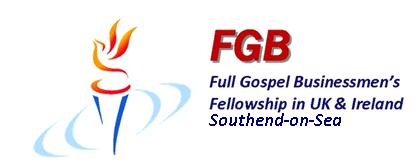 Our Dinner Speakers for January 2014
Bill and Nola Hoggard
'From Toronto to Belfast to Southend'
Bill and Nola had their lives completely turned upside down when they visited the Airport Church in Toronto, Canada, where they found a supernatural power that changed their lives. After this in 2008 they felt God challenge them to give up their comfortable careers, sell their home and go to Bible College in Belfast, Northern Ireland. Here they pastored a church for two years before returning to England in October last year to lead Southend Evangelical Church. 

Their ministry is perhaps best described as one of transformation as they share how you can be empowered with God’s Spirit to fulfil your God-given destiny in the world today.

Sound interesting? Come and find out more at our January Dinner.
7:30 p.m. Monday January 27th 2014
The Skylark Hotel, Aviation Way, Southend-On-Sea, Essex, SS2 6UN 

BUFFET MEAL WITH COFFEE/TEA only £12.00
There are a number of meal options. Please let us know when booking if you have any special dietary requirements

To book just go to the website  
http://fgb-southend.weebly.com/booking.html
or ring
Ring Reg Smith on 01702 544468 
Colin Bass on  07958 766553

The dress code is very informal. 
All our dinners are open to the general public both men and women
and you can be assured of a warm welcome at any of our meals!